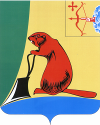 Контрольно-счётная комиссия Тужинского районаАктпгт Тужа                                                                                                                  25.05.2017г.Председателем Контрольно-счётной комиссии Тужинского муниципального района Таймаровым А.С., совместно с заместителем прокурора Тужинского района Рябовым А.Ю., проведена проверка законности и результативности использования субсидии местному бюджету муниципального образования Михайловское сельское поселение Тужинского района из областного бюджета на софинансирование инвестиционных программ и проектов развития общественной инфраструктуры муниципальных образований в Кировской области в 2016 году.Проверка начата: 18.05.2017Окончена: 25.05.2017Проверкой установлено:Администрацией Михайловского сельского поселения и Министерством социального развития Кировской области заключено соглашение от 20.04.2016 № 051-П о реализации инвестиционных программ и проектов, прошедших в 2016 году конкурсный отбор инвестиционных программ и проектов развития общественной инфраструктуры муниципальных образований в Кировской области на территории муниципального образования Михайловское сельское (далее - Соглашение).Соглашением определены два проекта для реализации на территории Михайловского сельского поселения в 2016 году:1. Ремонт проезжей части улиц, дер. Васькино (далее – Мероприятие №1);2.Ремонт проезжей части ул. Колхозная, с. Михайловское (далее – Мероприятие № 2).На участие в проектах по поддержке местных инициатив (далее – ППМИ) в 2016 году принято решение Михайловской сельской Думы от 19.06.2015 № 33/140.В целях изучения мнения населения по вопросу участия в ППМИ в 2016 году, на территории Михайловского сельского поселения проводился опрос граждан с 24.08.2015 по 02.09.2015 с заполнением опросных листов.Решением Михайловской сельской Думы № 35/150 от 22.09.2015 утверждены результаты опроса граждан на территории Михайловского сельского поселения Тужинского района. Приняло участие в опросе 394 человека, или 74,1 % от количества проживающих (531)  на территории поселения.Решением Михайловской сельской Думы утверждено участие в 2016 году в ППМИ:1. Для жителей села Михайловское «Ремонт асфальтного покрытия части дороги по улице Колхозная в с. Михайловское Тужинского района».2. Для жителей д. Васькино «Ремонт асфальтного покрытия в д. Васькино Тужинского района».3. Для жителей села Шешурга «Ремонт дороги улицы Мира с. Шешурга Тужинского района».Созданы инициативные группы по каждому проекту.Постановлением администрации Михайловского сельского поселения от 11.01.2016 № 1 утверждён План – график размещения заказов на поставки товаров, выполнение работ, оказание услуг для нужд администрации Михайловского сельского поселения на 2016 год (далее – План-график).Постановлением администрации Михайловского сельского поселения от 06.05.2016 № 40 внесены изменения в План-график.В План – график включены 2 вида работ, являющихся предметом контракта:Мероприятие № 1;Мероприятие № 2.Мероприятие № 1Сметный расчёт на выполнение Мероприятия № 1 утверждён главой администрации Михайловского сельского поселения, проверен в КОГБУ «Региональный центр ценообразования в строительстве» 28.09.2015.Начальная (максимальная) цена Контракта, в соответствии со сметным расчётом – 595 927 рублей.Аукционной документацией предусмотрен размер обеспечения исполнения контракта – 5 % от начальной (максимальной) цены Контракта (29 796,35 рублей).Перечислено платёжным поручением № 1476 от 13.07.2016.На аукцион подана единственная заявка.На основании результатов осуществления закупки для нужд администрации Михайловского сельского поселения путём проведения аукциона в электронной форме (протокол от 12.07.2016) администрация Михайловского сельского поселения (далее – Заказчик) и Кировское областное государственное предприятие «Вятские автомобильные дороги» (далее – Подрядчик) заключили муниципальный контракт № 0340200003316002269 от 25.07.2016 (далее – Контракт) на выполнение Мероприятия № 1.Цена Контракта – 595 927 рублей.Срок выполнения Мероприятия № 1 до 31.08.2016.По Мероприятию № 1 все работы Подрядчиком выполнены своевременно.Акт приёмки выполненных работ от 29.08.2016 г.Постановлением администрации Михайловского сельского поселения от 26.08.2016 № 80 утверждена комиссия по приёмке в эксплуатацию отремонтированного участка дороги.Акт приёмки законченных работ по ремонту участка автомобильной дороги от 29.08.2016.Общий журнал работ по Мероприятию № 1 имеется. Сроки выполнения работ в журнале соответствуют срокам выполнения Мероприятия № 1 в акте приёмки выполненных работ.Имеются акты освидетельствования скрытых работ.Имеется гарантийный паспорт законченный строительством (реконструкцией, капитальным ремонтом, ремонтом) участок автомобильной дороги – на 3 года.В соответствии с п.2.3. Контракта, оплата за выполненные работы производится Заказчиком до 30.12.2016г.Дополнительным соглашением № 1 от 26.12.2016 Заказчик и Подрядчик, в соответствии с пунктом 6, части 1, статьи 95 Федерального закона от 05.04.2013 № 44-ФЗ «О контрактной системе в сфере закупок товаров, работ, услуг для обеспечения государственных и муниципальных нужд» (далее - Федеральный закон № 44-ФЗ) внесли изменения в п.2.3. Контракта и определили новые сроки оплаты выполненных по Контракту работ:-за счёт местного бюджета – до 30.12.2016;-за счёт областного бюджета – до 31.03.2017.Расчёты с Подрядчиком за выполнение Мероприятия № 1 (средства бюджета поселения, населения и спонсоров) Заказчик произвёл своевременно, в соответствии с Контрактом:платёжное поручение № 350 от 09.09.2016 на 31 000 рублей (средства бюджета поселения);платёжное поручение № 351 от 09.09.2016 на 108.000 рублей (средства населения и спонсоров).Расчёты с Подрядчиком за счёт средств субсидии из областного бюджета произведены своевременно (платёжное поручение № 32 от 31.01.2017 на 456 927 рублей).Мероприятие № 2Сметный расчёт на выполнение Мероприятия № 2 утверждён главой администрации Михайловского сельского поселения, проверен в КОГБУ «Региональный центр ценообразования в строительстве» 08.10.2015.Начальная (максимальная) цена Контракта, в соответствии со сметным расчётом – 734 233 рубля.Аукционной документацией предусмотрен размер обеспечения исполнения контракта - 5 % от начальной (максимальной) цены Контракта (36 711,65 рублей).Перечислено платёжным поручением № 1422 от 08.07.2016.На аукцион подана единственная заявка.На основании результатов осуществления закупки для нужд администрации Михайловского сельского поселения путём проведения аукциона в электронной форме (протокол от 06.07.2016) Заказчик и Подрядчик заключили муниципальный контракт № 0340200003316002078 от 18.07.2016 (далее – Контракт № 1) на выполнение Мероприятия № 2.Цена Контракта № 1 – 734 233 рубля.Срок выполнения Контракта № 1 – до 31.08.2016.Контракт № 1 выполнен своевременно – акт приёмки выполненных работ от 29.07.2016.Постановлением администрации Михайловского сельского поселения от 28.07.2016 № 74 утверждена комиссия по приёмке в эксплуатацию отремонтированного участка дороги.Акт приёмки отремонтированного участка дороги в эксплуатацию от 29.07.2016.Общий журнал работ по Мероприятию № 2 имеется. Сроки выполнения работ в журнале соответствуют срокам выполнения Мероприятия № 2 в акте приёмки выполненных работ.Имеются акты освидетельствования скрытых работ.Имеется гарантийный паспорт законченный строительством (реконструкцией, капитальным ремонтом, ремонтом) участок автомобильной дороги – на 4 года.В соответствии с пунктом 2.3. Контракта № 1, оплата за выполненные работы производится Заказчиком до 30.12.2016.Дополнительным соглашением № 1 от 26.12.2016 Заказчик и Подрядчик, в соответствии с пунктом 6, части 1, статьи 95 Федерального закона № 44-ФЗ, внесли изменения в п.2.3. Контракта и определили новые сроки оплаты выполненных по Контракту работ:-за счёт местного бюджета – до 30.12.2016;-за счёт областного бюджета – до 31.03.2017.Расчёты с Подрядчиком за выполнение Мероприятия № 2 (средства бюджета поселения, населения и спонсоров) Заказчик произвёл своевременно, в соответствии с Контрактом № 1:платёжное поручение № 294 от 09.08.2016 на 38 000 рублей (средства бюджета поселения);платёжное поручение № 295 от 09.08.2016 на 103.500 рублей (средства населения и спонсоров).Расчёты с Подрядчиком за счёт средств субсидии из областного бюджета произведены своевременно (платёжное поручение № 31 от 31.01.2017 на 592 733 рубля).Услуги по осуществлению функций технического надзора (строительного контроля) над выполнением Мероприятий № 1, № 2 оказывало ООО «ВИТ» (далее – Подрядчик № 1).Заказчик и Подрядчик № 1 заключили 2 муниципальных контракта на осуществление функций строительного контроля:Контракт от 25.07.2016 - над выполнением Мероприятия № 1 на 5 960 рублей;Контракт от 18.07.2016 - над выполнением Мероприятия № 2 на 7 343 рубля.Заказчик своевременно оплатил Подрядчику № 1 выполненные услуги по осуществлению функций строительного контроля (по мере выполнения мероприятий).Платёжные поручения:по Мероприятию № 1 – № 352 от 09.09.2016 на 5 960 рублей;по Мероприятию № 2 – № 298 от 22.08.2016 на 7 343 рубля.Сбор средств на выполнение Мероприятий с населения осуществлялся через кассу поселения (по ведомости), с дальнейшей сдачей средств на счёт в банке. Спонсоры – перечислением на счёт поселения.Отчёт о расходовании субсидии из областного бюджета составлен правильно, представлен в Министерство социального развития Кировской области своевременно.ПредседательКонтрольно-счётной комиссии                                                        А.С. ТаймаровЗаместитель прокурора Тужинского района                                      А.Ю. РябовГлава администрацииМихайловского сельского поселения                                               Е.В. ОносовГлавный бухгалтер администрации                                         Р.А. Великоречина